                                 РЕЖИМ ДНЯ    Рекомендуем сутки разделить на три части 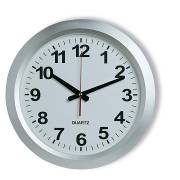 Подготовка к экзаменам                                              	Спорт, прогулки на свежем                                 в школе и дома-8 часов                                                                                                    воздухе- 8 часовСон - не   менее 8 часов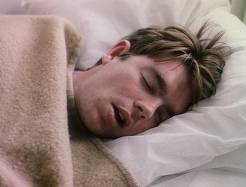 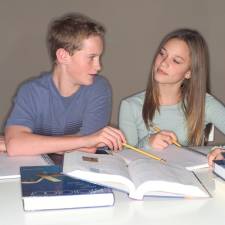 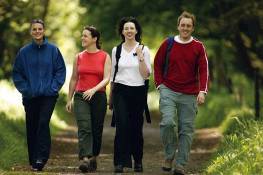 